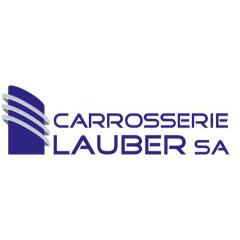 La Carrosserie Lauber SA, Prangins (VD), construit des superstructures de tous genres sur des véhicules utilitaires, répare et rénove également les voitures privées, les autobus, les cars, ainsi que les poids lourds.Est-ce que vous aimeriez faire partie d’une entreprise innovante et de taille humaine ?Afin de compléter notre équipe dynamique, nous recherchons unserrurier sur véhiculesDans ce poste passionnant, vous fabriquez différents types de pièces et assemblez des constructions métalliques. Vous montez des aménagements et des superstructures sur véhicules utilitaires.Grâce à votre formation et votre expérience, vous aimez le sur-mesure et vous cherchez l’excellence. Vous êtes capable de travailler d’une manière autonome mais vous appréciez également le travail en équipe. Nous offronsun emploi stable, intéressant et variédes horaires de travail flexiblesun salaire adapté au rendement et à la qualification